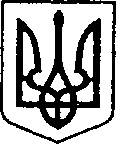 УКРАЇНАЧЕРНІГІВСЬКА ОБЛАСТЬН І Ж И Н С Ь К А    М І С Ь К А    Р А Д А55 сесія VII скликанняР І Ш Е Н Н Явід  22 травня   2019 р.		       м. Ніжин	                   № 8-55 /2019Про затвердження Положення про відділекономіки та інвестиційної діяльностівиконавчого комітету Ніжинськоїміської ради Чернігівської області Відповідно до статей 25, 26, 42, 54, 59, 73 Закону України                   «Про місцеве самоврядування в Україні», рішення Ніжинської міської ради VІІ скликання від 28 грудня 2018 року №64-49/2018 «Про внесення змін              до рішення Ніжинської міської ради VІІ скликання від 24 листопада           2015 року №6-2/2015 «Про затвердження структури апарату виконавчого комітету, виконавчих органів виконавчого комітету Ніжинської міської ради Чернігівської області та їх чисельності», Регламенту Ніжинської міської ради Чернігівської області VII скликання, затвердженого рішенням Ніжинської міської ради Чернігівської області VII скликання від 24 листопада 2015 року № 1-2/2015 (із змінами)  міська рада вирішила:1.Затвердити Положення про відділ економіки та інвестиційної діяльності виконавчого комітету Ніжинської міської ради Чернігівської області (додається).            2.Вважати такими, що втратили чинність з 01 серпня 2019 року, рішення Ніжинської міської ради VІІ скликання від 30.05-02.06 2016 р.              №38-11/2016 «Про затвердження Положення про відділ економіки виконавчого комітету Ніжинської міської ради Чернігівської області»                     та рішення Ніжинської міської ради VІІ скликання від 30 червня 2016 року №27-12/2016 «Про затвердження Положення про відділ інвестиційної діяльності та розвитку інфраструктури виконавчого комітету Ніжинської міської ради Чернігівської області». 3.Організацію виконання цього рішення покласти на першого заступника міського голови з питань діяльності виконавчих органів ради Олійника Г.М.            4.Відділу інформаційно-аналітичної роботи та комунікацій з громадськістю виконавчого комітету Ніжинської міської ради (Шведун А. С.) забезпечити оприлюднення цього рішення на офіційному сайті Ніжинської міської ради протягом п’яти робочих днів з дня його прийняття.5.Контроль за виконанням цього рішення покласти на постійну депутатську комісію міської ради з питань регламенту, депутатської етики, законності, правопорядку, запобігання корупції, інформаційної політики                  та зв’язків з громадськістю (Щербак О. В.).Міський голова 							                    А. В. ЛінникВізують:перший заступник міськогоголови з питань діяльності виконавчих органів ради		                                                Г. М. ОлійниксекретарНіжинської міської ради                                                     В. В. Салогубначальник відділу юридично-кадрового                                          забезпечення апарату виконавчого комітету Ніжинської міської ради                                                                          В. О. Лега голова постійної депутатської комісіїз питань регламенту, депутатської етики,законності, правопорядку, запобігання корупції, інформаційної політики та зв’язків з громадськістю                                                                 О. В.ЩербакПОЯСНЮВАЛЬНА ЗАПИСКАдо проекту рішення «Про затвердження Положення про відділ економіки              та інвестиційної діяльності виконавчого комітету Ніжинської міської ради Чернігівської області»        Відповідно до Регламенту роботи Ніжинської міської ради на розгляд чергової сесії Ніжинської міської ради вноситься проект рішення                        «Про затвердження Положення про відділ адміністративно економіки                            та інвестиційної діяльності виконавчого комітету Ніжинської міської ради Чернігівської області».	1.Обгрунтування необхідності прийняття рішення: дозволяє забезпечити ефективне здійснення повноважень посадовими особами місцевого самоврядування відділу економіки та інвестиційної діяльності покладених на них завдань та обов’язків.2.Загальна характеристика і основні положення проекту: проект складається з законодавчого обґрунтування та містить 4 пункти. Обгрунтування містить посилання на Закон України «Про місцеве самоврядування в Україні». Відповідно до Регламенту Ніжинської міської ради Чернігівської області VII скликання, затвердженого рішенням Ніжинської міської ради Чернігівської області VII скликання                                    від 24 листопада 2015 року № 1-2/2015, дане рішення набуває законної сили.  	3.Стан нормативно-правової бази у даній сфері правового регулювання: проект рішення визначає правові, організаційні засади функціонування відділу, виконання покладених завдань, обов’язків та повноважень,                     які спрямовані на надання адміністративних послуг та здійснення реєстраційних дій. 	4.Фінансово-економічне обґрунтування: реалізація даного проекту                не потребує додаткових фінансових витрат з міського бюджету.	5.Прогноз соціально-економічних та інших наслідків прийняття проекту: дозволяє забезпечити ефективне здійснення повноважень посадовими особами місцевого самоврядування даного відділу.	6.Перелік зацікавлених в отриманні даного рішення: посадові особи відділу економіки та інвестиційної діяльності виконавчого комітету Ніжинської міської ради.	7.Інформація, яку містить проект рішення «Про затвердження  Положення про відділ економіки та інвестиційної діяльності виконавчого комітету Ніжинської міської ради Чернігівської області» не відноситься                 до конфіденційної та підлягає оприлюдненню на офіційному сайті Ніжинської міської ради згідно з чинним законодавством.	Доповідати проект рішення на засіданні буде перший заступник міського голови з питань діяльності виконавчих органів ради Олійник Г. М.Перший заступник міського голови з питань діяльностівиконавчих органів ради                                                                  Г. М. ОлійникЗАТВЕРДЖЕНОрішення Ніжинської міської ради  55 сесіїVІІ скликання №8-55/2019 від 22.05. 2019 року          ПОЛОЖЕННЯ про відділ економіки та інвестиційної діяльності виконавчого комітету Ніжинської міської ради Чернігівської областіНіжин 2019І. Загальні положення           1.1.Відділ економіки та інвестиційної діяльності виконавчого комітету Ніжинської міської ради (далі - Відділ економіки та інвестиційної діяльності, Відділ) є виконавчим органом виконавчого комітету Ніжинської міської ради та реалізує повноваження у сфері економічного розвитку                                   та інвестиційної діяльності.1.2.Утворення, реорганізація, ліквідація відділу, затвердження Положення про відділ, внесення змін та доповнень до нього є виключною компетенцією Ніжинської міської ради.           1.3.Відділ підпорядковується безпосередньо міському голові (особі, яка здійснює його повноваження), першому заступнику міського голови                з питань діяльності виконавчих органів ради (далі – першому заступнику міського голови).           1.4.Відділ у своїй діяльності керується Конституцією та Законами України «Про місцеве самоврядування в Україні», «Про службу в органах місцевого самоврядування», «Про запобігання корупції»,                               «Про інвестиційну діяльність», «Про звернення громадян», «Про доступ до публічної інформації», «Про інформацію», актами Президента України та постановами Верховної Ради України, актами Кабінету Міністрів України, іншими актами законодавства України, розпорядженнями голови Чернігівської обласної державної адміністрації, рішеннями Чернігівської обласної ради, рішеннями Ніжинської міської ради та її виконавчого комітету, розпорядженнями міського голови та цим Положенням. 1.5.Відділ утримується за рахунок коштів місцевого бюджету.1.6.У процесі службової діяльності, відповідно до покладених                  на нього завдань, функцій та повноважень, Відділ взаємодіє з структурними підрозділами виконавчих органів Ніжинської міської ради, представницькими органами, постійними комісіями Ніжинської міської ради, депутатами, підприємствами, установами, організаціями та закладами усіх форм власності, об’єднаннями громадян та окремими громадянами з питань, що входять до компетенції Відділу.	ІІ. Структура та організація роботи Відділу   2.1.До складу Відділу входять три сектори: сектор економічного аналізу, сектор розвитку підприємництва, споживчого ринку та захисту прав споживачів, сектор інвестиційної діяльності та енергоефективності.          2.2.Діяльність Відділу здійснюється відповідно до щомісячних планів роботи, погоджених першим заступником міського голови з питань діяльності виконавчих органів ради та затверджених міським головою.           2.3.Відділ очолює начальник, який одноосібно здійснює загальне керівництво роботою Відділу, а сектори – начальники секторів, які прямо підпорядковані начальнику Відділу.           2.4.Начальник та інші посадові особи Відділу призначається на посаду                      та звільняється з посади міським головою в установленому законодавством України порядком.   2.5.Начальник та всі працівники Відділу є посадовими особами місцевого самоврядування.           2.6.На посаду начальника відділу призначається особа,                                      яка є громадянином України, вільно володіє державною мовою, має стаж роботи за фахом на державній службі, або на службі в органах місцевого самоврядування на керівній посаді не менше 3-х років, вищу освіту                         за спеціальністю «Економіка» або «Фінанси», за освітньо - кваліфікаційним рівнем   магістра, магістра державної служби  та  спеціаліста .         Не може бути призначена на посаду начальника Відділу особа, до якої існують обмеження, передбачені законами України «Про службу в органах місцевого самоврядування» та «Про запобігання корупції».2.7. На посаду начальника сектора Відділу призначається особа,                                     яка є громадянином України, вільно володіє державною мовою, має стаж роботи за фахом на державній службі, або на службі в органах місцевого самоврядування на посаді не нижче головного спеціаліста не менше одного року або стаж роботи в інших сферах управління не менше трьох років та має вищу освіту за спеціальністю «Економіка» або «Фінанси» за освітньо - кваліфікаційним рівнем  магістра, магістра державної служби  та  спеціаліста.       Не може бути призначена на посаду начальника сектора особа, до якої існують обмеження, передбачені Законами України «Про службу в органах місцевого самоврядування» та «Про запобігання корупції».       2.8.На посади головних спеціалістів сектора інвестиційної діяльності                та енергоефективності відділу економіки та інвестиційної діяльності призначаються особи, які вільно володіють англійською мовою.ІІІ. Основні функції та завдання          3.1.Основним завданням Відділу є реалізація політики у межах Ніжинської міської об’єднаної територіальної громади з питань економічного розвитку та інвестиційної діяльності.	3.2.Сектор економічного аналізу відділу економіки та інвестиційної діяльності виконавчого комітету Ніжинської міської ради (далі-Сектор економічного аналізу) відповідно до покладених на нього завдань:3.2.1. здійснює розробку проекту програми економічного та соціального розвитку міста на рік, подає його на затвердження Ніжинській міській раді, організовує  виконання;3.2.2. здійснює розрахунок прогнозних показників економічного розвитку міста;3.2.3. бере участь у розробленні проекту Державної стратегії регіонального розвитку області;     3.2.4. організовує конференції, семінари, наради, інші заходи                        на міському рівні з питань економічного розвитку міста;3.2.5. бере участь у методичних і науково-практичних семінарах, конференціях, інших заходах з обміну досвідом в галузях економіки;3.2.6. бере участь у підготовці інформаційних матеріалів щодо економічного потенціалу Ніжинської міської об’єднаної територіальної громади (далі Ніжинської міської ОТГ);3.2.7. координує діяльність підприємств комунальної власності територіальної громади Ніжинської міської ОТГ з економічних питань (в межах повноважень);3.2.8. здійснює моніторинг та аналіз результатів фінансово-господарської діяльності підприємств комунальної форми власності та готує матеріали до засідань робочої групи по результатах щоквартальної звітності; 3.2.9. здійснює розгляд матеріалів та подає пропозиції на розгляд виконавчого комітету щодо розміру встановлення тарифів на комунальні послуги ( в межах повноважень);3.2.10. здійснює аналіз стану заборгованості  із заробітної плати      на промислових та комунальних підприємствах;3.2.11. проводить аналіз стану та тенденцій розвитку промислового комплексу;3.2.12. здійснює моніторинг показників промислового виробництва, інноваційного розвитку промисловості в розрізі підприємств основного кола за інформацією підприємств;3.2.13. забезпечує надання консультативно-дорадчої підтримки мешканцям Ніжинської міської ОТГ, підприємствам, установам та організаціям з питань, віднесених до повноважень сектора;3.2.14. готує самостійно або з іншими структурними підрозділами міської ради інформаційні та аналітичні матеріали для подання Чернігівській обласній державній адміністрації;3.2.15. вносить пропозиції (в межах повноважень)  до міського бюджету;3.2.16.    розробляє проекти розпоряджень та доручень міського голови, рішень виконавчого комітету та міської ради;3.2.17. організовує розгляд та розглядає, в установленому законодавством порядку, звернення юридичних та фізичних осіб;3.2.18. виконує інші завдання та функції покладені на нього відповідними рішеннями Ніжинської міської ради, її виконавчого комітету       та розпорядженнями міського голови, прийнятими та виданими у межах компетенції та чинного законодавства.3.3. Сектор розвитку підприємництва, споживчого ринку та захисту прав споживачів відділу економіки та інвестиційної діяльності виконавчого комітету Ніжинської міської ради (далі-Сектор розвитку підприємництва, споживчого ринку та захисту прав споживачів) відповідно до покладених   на нього завдань:3.3.1.здійснює розробку проектів програм розвитку малого                              та середнього бізнесу, захисту прав споживачів, розвитку внутрішнього ринку, виставково-ярмаркової діяльності та інших програм;3.3.2. здійснює розрахунок прогнозних показників економічного розвитку, малого підприємництва, які є основою для складання міського бюджету, обґрунтування пріоритетів і цілей економічного розвитку Ніжинської міської ОТГ та аналіз виконання заходів цих програм;3.3.3.здійснює аналіз та готує прогнози щодо стану розвитку сфери підприємництва та ефективності заходів державної політики щодо їх підтримки;3.3.4. сприяє формуванню інфраструктури підтримки малого та середнього підприємництва;3.3.5. здійснює контроль за дотриманням правил торгівлі, громадського харчування та послуг;3.3.6. розробляє дислокації торгівельної мережі, громадського харчування,  аптек, АЗС;3.3.7. бере участь у здійсненні оцінки споживчого попиту та ресурсного наповнення внутрішніх ринків основними видами продовольчих ресурсів;3.3.8. організовує роботу з питань забезпечення підтримки і захисту вітчизняного товаровиробника;3.3.9. в межах , визначених  законодавством повноважень, здійснює інформування операцій з металобрухтом;3.3.10. забезпечує контроль, в межах повноважень, за дотриманням законодавства про захист прав споживачів;3.3.11. бере участь у реалізації на території Ніжинської міської ОТГ державної політики  сфері споживчого ринку та захисту прав споживачів;3.3.12. бере участь в організації та проведенні виставково-ярмаркових заходів, конкурсів, фестивалів, тощо; 3.3.13. складає звіт щодо річних планів державних закупівель наданих розпорядниками коштів та в разі потреби здійснює їх корегування;3.3.14. здійснює узагальнення державної статистичної звітності                      та інформації щодо використання державних коштів на закупівлю товарів, робіт і послуг на умовах проведення процедур закупівель та без застосування процедур закупівель розпорядниками коштів;3.3.15. координує проведення закупівель відповідно до Закону України «Про публічні закупівлі» та чинного законодавства України та надає консультаційну та методологічну допомогу з питань здійснення закупівель;3.3.16. бере участь у підготовці плану діяльності з розробки проектів регуляторних актів, здійснює ведення реєстру діючих регуляторних актів та підготовку проектів регуляторних актів, аналіз регуляторного впливу, відстеження регуляторних актів, що розробляє відділ;3.3.17. бере участь у підготовці інформаційних матеріалів щодо економічного потенціалу Ніжинської міської ОТГ;3.3.18. здійснює розгляд, в установленому законодавством порядку, звернень громадян, підприємств і організацій та забезпечення доступу до публічної інформації, розпорядником якої є сектор;3.3.19.  бере участь у реалізації заходів  у сфері цивільного захисту  в межах компетенції;3.3.20. готує (бере участь у підготовці)  у межах повноважень, проекти угод, договорів, меморандумів, протоколів зустрічей делегацій і робочих груп;3.3.21. забезпечує надання консультативно-дорадчої підтримки мешканцям Ніжинської міської ОТГ, підприємствам, установам та організаціям з питань, віднесених до повноважень сектора;3.3.22. готує самостійно або з іншими структурними підрозділами міської ради інформаційні та аналітичні матеріали для подання Чернігівській обласній державній адміністрації;3.3.23. вносить пропозиції (в межах повноважень) пропозиції до міського бюджету;3.3.24.    розробляє проекти розпоряджень та доручень міського голови, рішень виконавчого комітету та міської ради;3.3.25. організовує розгляд та розглядає, в установленому законодавством порядку, звернення юридичних та фізичних осіб;3.3.26. надає консультаційну допомогу фізичним особам з питань отримання дотації за утримання ідентифікованого та зареєстрованого в установленому порядку молодняка великої рогатої худоби, складає відомість фізичних осіб, які мають право на отримання дотації за молодняк;   3.3.27. виконує інші завдання та функції покладені на нього відповідними рішеннями Ніжинської міської ради, її виконавчого комітету       та розпорядженнями міського голови, прийнятими та виданими у межах компетенції та чинного законодавства.3.4.Сектор інвестиційної діяльності та енергоефективності відділу економіки та інвестиційної діяльності виконавчого комітету Ніжинської міської ради (далі-Сектор інвестиційної діяльності                                                     та енергоефективності) відповідно до покладених на нього завдань:3.4.1.сприяє розвитку міжнародного співробітництва в галузі економіки, енергозбереження та енергоефективності, захисту прав людини, екологічної безпеки, охорони здоров’я, науки, культури, туризму, фізичної культури та спорту;	3.4.2.сприяє залученню наукового потенціалу Ніжинської міської ОТГ до розробки інвестиційних проектів та внесення пропозицій щодо пріоритетних напрямків інвестиційної діяльності;3.4.3.здійснює аналіз фінансової, ринкової, транспортної, телекомунікаційної інфраструктури міста для здійснення інвестиційних програм;3.4.4.сприяє налагодженню міжнародних зв’язків Ніжинської міської ради в галузі інвестиційної діяльності, пропаганди інвестиційної привабливості міста, цільового пошуку та встановленню контактів                             з потенційними інвесторами, представниками зовнішніх джерел фінансування;3.4.5.здійснює розробку та сприяння реалізації міських інвестиційних проектів і програм;3.4.6.сприяє залученню позабюджетних коштів для реалізації стратегічних проектів, направлених на соціально-економічний розвиток Ніжинської міської ОТГ.3.4.7.у встановленому порядку вносить пропозиції на ім’я Ніжинської міської ради, виконавчого комітету та міського голови щодо можливостей залучення позабюджетних та інвестиційних коштів на соціально-економічний розвиток Ніжинської міської ОТГ;3.4.8.визначає і проводить оцінку потенційних зовнішніх та внутрішніх джерел (міжнародні донори та проекти тощо), в тому числі умов отримання фінансування для реалізації міських інвестиційних проектів;3.4.9.проводить інформування зацікавлених юридичних та фізичних осіб щодо пріоритетних напрямків інвестиційної діяльності, адміністрування інформаційних послуг для потенційних інвесторів;3.4.10.забезпечує вивчення, узагальнення та впровадження передового іноземного і вітчизняного досвіду в сфері інвестиційної діяльності;3.4.11.здійснює моніторинг доступних джерел залучення грантів                           та коштів міжнародної і внутрішньодержавної технічних допомог;3.4.12.у співпраці з громадськими організаціями, органами виконавчої влади, іншими установами та організаціями, за погодженням з міським головою, готує заявки на отримання грантів міжнародної технічної допомоги для реалізації проектів в сфері соціально-економічного розвитку Ніжинської міської ОТГ;3.4.13.забезпечує участь Ніжинської міської ОТГ в розподілі коштів державних цільових фондів та програм, готує відповідні проекти, запити, концепції;3.4.14.координує співпрацю міської ради, громадських організацій, органів виконавчої влади, інших фізичних та юридичних осіб з питань реалізації на території громади міста інвестиційних програм і проектів;3.4.15.розробляє та подає запити, інвестиційні проекти та заявки                       до міжнародних фондів, всеукраїнських і регіональних цільових програм               для реалізації заходів у сфері енергозбереження;	3.4.16.координує співпрацю Ніжинської міської ради у сфері сталого енергоефективного розвитку з міжнародними та вітчизняними профільними структурами, забезпечує реалізацію спільних проектів;3.4.17.координує та контролює, в межах своїх повноважень, міжнародні та міжрегіональні зв’язки міської ради;3.4.18.представляє Ніжинської міської ОТГ в різноманітних регіональних, всеукраїнських та міжнародних заходах;3.4.19.співпрацює, в межах своєї компетенції, з органами державної виконавчої влади, органами місцевого самоврядування, донорськими організаціями, відповідними органами та організаціями іноземних держав, їхніми дипломатичними та іншими представництвами;3.4.20.сприяє веденню переговорів з інвесторами з питань створення                 суб’єктів підприємницької діяльності з іноземними інвестиціями, розвитку інвестиційної діяльності;3.4.21.сприяє іноземним інвесторам у визначенні перспективних об’єктів та напрямків інвестування;3.4.22.надає консультаційну та методичну допомогу суб’єктам інвестиційної та зовнішньоекономічної діяльності;3.4.23.забезпечує розробку рекламних матеріалів (в тому числі                          на іноземних мовах), презентацій інвестиційних проектів, оприлюднення                 їх через засоби масової інформації;3.4.24.розробляє та впроваджує уніфікований стиль презентаційних матеріалів;3.4.25.веде постійне адміністрування бази даних інвестиційних проектів;3.4.26.бере участь у підготовці проектів угод, договорів, меморандумів, протоколів зустрічей делегацій і робочих груп у межах своїх повноважень;3.4.27.здійснює супровід та підтримку пріоритетних інвестиційних проектів, що мають стратегічне значення для Ніжинської міської ОТГ;3.4.28.готує проекти рішень міської ради, її виконавчого комітету, розпоряджень міського голови в сферах, що відносяться до компетенції сектору;3.4.29.розробляє та подає на розгляд Ніжинської міської ради щорічні програми у сферах, що відносяться до компетенції сектору, забезпечує виконання їх заходів та звітує про результати їх виконання;3.4.30.забезпечує своєчасний розгляд звернень, листів та пропозицій фізичних та юридичних осіб;3.4.31.розробляє та подає на розгляд Ніжинської міської ради положення про сплату пайових внесків на розвиток інфраструктури, веде облік нарахованих і сплачених пайових внесків в розрізі платників;3.4.32.виконує інші завдання та функції покладені на нього відповідними рішеннями Ніжинської міської ради, її виконавчого комітету       та розпорядженнями міського голови, прийнятими та виданими у межах компетенції та чинного законодавства.ІV. Основні права4.1. Посадові особи відділу економіки та інвестиційної діяльності мають право:          4.1.1.Залучати до виконання окремих робіт, участі у вивченні окремих питань вчених і фахівців, спеціалістів органів виконавчої влади, підприємств, установ, організацій (за погодженням з їх керівниками), представників інститутів громадянського суспільства до розгляду питань, що належать до його компетенції;           4.1.2.Одержувати в установленому законодавством порядку інформацію, документи і матеріали від державних органів та органів місцевого самоврядування, підприємств, установ, організацій усіх форм власності та їх посадових осіб з питань, що стосуються діяльності Відділу;          4.1.3.Брати участь у нарадах, у роботі консультативних, дорадчих                  та інших допоміжних органів для сприяння здійсненню покладених                    на Відділ завдань;          4.1.4.Брати участь у розробленні пропозицій щодо підготовки кадрів;          4.1.5.За дорученням міського голови забезпечує представництво виконавчого комітету міської ради, міської ради в інших органах виконавчої влади з питань, які належать до його компетенції;           4.1.6.Забезпечує прийняття посадовими особами участі у розгляді питань, що стосуються їх компетенції, а також прийняття ними, в межах визначених повноважень, відповідних рішень;          4.1.7.Одержувати безкоштовно в установленому законодавством порядку інформацію, документи і матеріали від державних органів та органів місцевого самоврядування, підприємств, установ, організацій усіх форм власності та їх посадових осіб з питань з питань, віднесених до повноважень відділу;          4.1.8.Вносити на розгляд міського голови пропозиції з питань, віднесених до повноважень відділу;          4.1.9.Вносити міському голові пропозиції щодо отримання                             від центральних органів виконавчої влади, органів місцевого самоврядування інформації, документів і матеріалів, а від органів статистики – статистичних даних, з метою виконання покладених на Відділ завдань;          4.1.10.За дорученням міського голови брати участь у роботі семінарів, нарад з питань, віднесених до компетенції Відділу.          4.1.11.Посадові особи Відділу мають право на здорові, безпечні                       та належні для високопродуктивної роботи умови праці, на повагу особистої  гідності, справедливе і шанобливе ставлення до себе з боку керівників, співробітників і громадян, на соціальний і правовий захист відповідно                       до їх статусу;          4.1.12.Захищати свої законні права та інтереси у відповідних державних органах та у судовому порядку, вимагати службового розслідування з метою зняття безпідставних звинувачень або підозр.V. Керівництво відділом5.1. Начальник Відділу у межах компетенції:5.1.1.Очолює Відділ та здійснює безпосереднє керівництво його роботою.5.1.2.Забезпечує виконання завдань та функцій покладених на Відділ відповідно до цього Положення.5.1.3.Здійснює повноваження на основі та на виконання Конституції              та законів України, актів та доручень Президента України та постанов Верховної Ради України, актів та доручень Кабінету Міністрів України;5.1.4.Представляє Відділ у відносинах з іншими органами, підприємствами, установами, організаціями та несе персональну відповідальність за організацію та результати діяльності Відділу перед міським головою.   5.1.5.Бере участь у засіданнях міської ради, виконавчого комітету міської ради, роботі постійних депутатських комісій ради, дорадчих органів виконавчого комітету Ніжинської міської ради.5.1.6.Бере участь у підготовці проекту Положення про відділ, змін                      до нього.5.1.7.Вносить міському голові пропозиції щодо структури та штатного розпису Відділу. 5.1.8.Надає міському голові пропозиції щодо призначення на посади, звільнення з посад та переміщення на посадах працівників Відділу.5.1.9.Організовує та координує роботу з професійної підготовки, перепідготовки та підвищення кваліфікації працівників Відділу.        5.1.10.Забезпечує та контролює дотримання правил внутрішнього трудового розпорядку, виконання вимог нормативно-правових актів з охорони праці, правил техніки безпеки та протипожежного захисту, стан трудової та виконавчої дисципліни у Відділі.      5.1.11.Організовує поточне та перспективне планування роботи Відділу, готує звіти про виконання запланованих заходів та результати роботи Відділу.5.1.12.Організовує та контролює ведення діловодства у Відділі.5.1.13.Здійснює особистий прийом громадян з питань, що стосуються діяльності Відділу та входять до його компетенції, вживає заходів щодо своєчасного розгляду заяв, звернень, скарг та пропозицій громадян, підприємств, установ, організацій, юридичних осіб.5.1.14.Вносить міському голові обґрунтовані пропозиції                                 про застосування до працівників Відділу заохочень та накладення                               на них дисциплінарних стягнень.         5.1.15.Узагальнює практику застосування законодавства з питань,                 що належать до його повноважень, готує пропозиції щодо його вдосконалення та подає їх на розгляд міському голові.         5.1.16.Організовує роботу, пов’язану із забезпеченням діяльності                      у визначеній сфері, та здійснює заходи щодо підвищення ефективності цієї роботи.5.1.17.Здійснює інші повноваження відповідно до законодавства.5.1.18.У разі відсутності начальника Відділу з поважних причин (хвороба, відпустка, відрядження тощо), виконання його обов'язків відповідним розпорядженням міського голови за поданням начальника відділу, тимчасово покладається на одного з працівників Відділу згідно                     з розподілом посадових обов’язків.VІ. Взаємовідносини з іншими структурними підрозділами        6.1.Відділ у своїй роботі взаємодіє зі структурними підрозділами виконавчого комітету Ніжинської міської ради на засадах ділового співробітництва, спрямованого на успішне вирішення завдань, які стоять перед Відділом.VІІ. Відповідальність посадових осіб Відділу7.1.Відповідальність посадових осіб Відділу передбачена чинним законодавством України, цим Положенням та їх посадовими інструкціями.7.2.Посадові особи Відділу, відповідно до чинного законодавства України, несуть дисциплінарну, цивільно-правову, адміністративну                      або кримінальну відповідальність, встановлену Законом. 7.3.Відповідальність посадових осіб Відділу настає у разі невиконання                       або неналежного виконання ними обов’язків та функцій, закріплених                    за працівниками Відділу їх посадовими інструкціями та цим Положенням.7.4.Притягнення посадових осіб відділу до відповідальності здійснюється виключно у порядку, передбаченому чинним законодавством України.           7.5.Дії або бездіяльність працівників Відділу можуть бути оскаржені до суду.           7.6.Втручання будь-яких органів, посадових і службових осіб, крім випадків визначених законодавством, громадян та їх об’єднань у діяльність Відділу, пов’язану з проведенням державної реєстрації прав, забороняється              і тягне за собою відповідальність, згідно із Законом. 	7.7.Начальник відділу несе персональну відповідальність за виконання покладених на відділ завдань.VІІІ. Заохочення8.1.До посадових осіб Відділу можуть застосовуватись заохочення, що передбачені Законами України «Про місцеве самоврядування», іншими діючими законодавчими та підзаконними нормативно-правовими актами України.8.2. Посадовим особам Відділу може бути присвоєно черговий або позачерговий ранг у межах посад посадових осіб місцевого самоврядування. ІX. Прикінцеві положення9.1.Припинення діяльності Відділу здійснюється за рішенням Ніжинської міської ради відповідно до вимог чинного законодавства України.9.2.Зміни і доповнення до цього Положення вносяться відповідно                  до процедури розгляду питань у Ніжинській міській раді, передбаченої Регламентом Ніжинської міської ради та Регламентом виконавчого комітету Ніжинської міської ради.  9.3.Виконавчий комітет Ніжинської міської ради, у порядку та у спосіб,                             що визначені чинним законодавством забезпечує:9.3.1.створення необхідних умов для нормальної роботи, професійної діяльності посадових осіб Відділу;9.3.2.надання посадовим особам Відділу службових приміщень, засобів телефонного зв’язку, комп’ютерної та іншої організаційної техніки, витратних матеріалів, обладнаних місць зберігання документів, з питань, віднесених до компетенції Відділу;9.3.3.оплату праці посадових осіб Відділу, у порядку та обсягах, що визначені законом.  